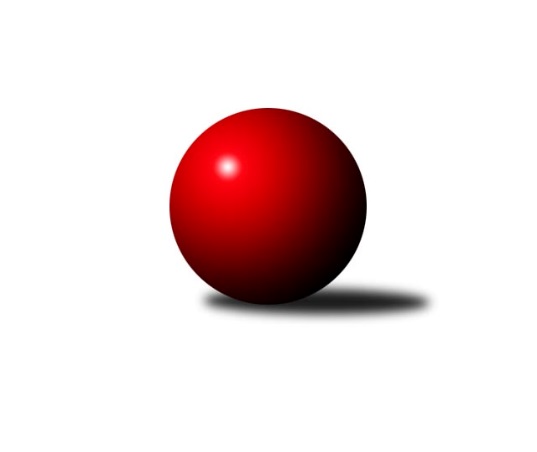 Č.12Ročník 2023/2024	16.1.2024Nejlepšího výkonu v tomto kole: 1716 dosáhlo družstvo: TJ Horní Benešov ˝D˝Meziokresní přebor-Bruntál, Opava 2023/2024Výsledky 12. kolaSouhrnný přehled výsledků:TJ Opava ˝E˝	- KS Moravský Beroun B	8:2	1518:1500		15.1.TJ Horní Benešov ˝D˝	- TJ  Břidličná ˝C˝	8:2	1716:1655		15.1.TJ Sokol Chvalíkovice ˝B˝	- TJ Opava ˝F˝	8:2	1651:1462		15.1.KK Rýmařov ˝C˝	- TJ Břidličná ˝B˝	10:0	1713:1487		15.1.TJ Opava ˝D˝	- SKK Jeseník ˝B˝	6:4	1534:1525		16.1.Tabulka družstev:	1.	TJ Sokol Chvalíkovice ˝B˝	11	9	0	2	74 : 36 	 	 1608	18	2.	KK Rýmařov ˝C˝	11	8	0	3	71 : 39 	 	 1626	16	3.	TJ Opava ˝D˝	11	7	0	4	63 : 47 	 	 1643	14	4.	TJ Horní Benešov ˝D˝	11	7	0	4	62 : 48 	 	 1539	14	5.	TJ Horní Benešov ˝E˝	10	6	0	4	61 : 39 	 	 1610	12	6.	SKK Jeseník ˝B˝	11	6	0	5	63 : 47 	 	 1586	12	7.	KS Moravský Beroun B	11	6	0	5	56 : 54 	 	 1536	12	8.	TJ Břidličná ˝B˝	11	5	0	6	54 : 56 	 	 1567	10	9.	TJ  Břidličná ˝C˝	11	4	0	7	48 : 62 	 	 1558	8	10.	TJ Opava ˝E˝	11	2	0	9	32 : 78 	 	 1461	4	11.	TJ Opava ˝F˝	11	0	0	11	16 : 94 	 	 1441	0Podrobné výsledky kola:	 TJ Opava ˝E˝	1518	8:2	1500	KS Moravský Beroun B	Tomáš Polok	 	 210 	 218 		428 	 2:0 	 410 	 	240 	 170		Ivana Hajznerová	Petr Chalupa	 	 166 	 191 		357 	 2:0 	 346 	 	174 	 172		Miroslav Janalík	Adam Kukla	 	 179 	 186 		365 	 0:2 	 400 	 	192 	 208		Mária Machalová	Marek Trčka	 	 175 	 193 		368 	 2:0 	 344 	 	167 	 177		Hana Zálešákovározhodčí:  Vedoucí družstevNejlepší výkon utkání: 428 - Tomáš Polok	 TJ Horní Benešov ˝D˝	1716	8:2	1655	TJ  Břidličná ˝C˝	Zdeňka Habartová	 	 191 	 203 		394 	 0:2 	 411 	 	195 	 216		Miroslav Smékal	Tomáš Zbořil	 	 219 	 209 		428 	 2:0 	 397 	 	203 	 194		Jan Hroch	Josef Šindler	 	 234 	 240 		474 	 2:0 	 451 	 	230 	 221		Čestmír Řepka	Zbyněk Tesař	 	 213 	 207 		420 	 2:0 	 396 	 	205 	 191		Jiří Procházkarozhodčí:  Vedoucí družstevNejlepší výkon utkání: 474 - Josef Šindler	 TJ Sokol Chvalíkovice ˝B˝	1651	8:2	1462	TJ Opava ˝F˝	Daniel Beinhauer	 	 199 	 197 		396 	 0:2 	 412 	 	212 	 200		Alena Bokišová	Marek Hrbáč	 	 203 	 199 		402 	 2:0 	 341 	 	175 	 166		Martin Chalupa	Denis Vítek	 	 205 	 220 		425 	 2:0 	 360 	 	186 	 174		Tomáš Ryba	Vladimír Valenta	 	 211 	 217 		428 	 2:0 	 349 	 	184 	 165		Rudolf Tvrdoňrozhodčí:  Vedoucí družstevNejlepší výkon utkání: 428 - Vladimír Valenta	 KK Rýmařov ˝C˝	1713	10:0	1487	TJ Břidličná ˝B˝	Pavel Švan	 	 220 	 215 		435 	 2:0 	 372 	 	177 	 195		Anna Dosedělová	Miroslav Langer	 	 213 	 229 		442 	 2:0 	 397 	 	185 	 212		Věroslav Ptašek	Pavel Přikryl	 	 217 	 199 		416 	 2:0 	 377 	 	200 	 177		Josef Kočař	Stanislav Lichnovský	 	 198 	 222 		420 	 2:0 	 341 	 	175 	 166		Luděk Häuslerrozhodčí:  Vedoucí družstevNejlepší výkon utkání: 442 - Miroslav Langer	 TJ Opava ˝D˝	1534	6:4	1525	SKK Jeseník ˝B˝	Roman Škrobánek	 	 178 	 165 		343 	 0:2 	 386 	 	203 	 183		Rostislav Cundrla	František Vícha	 	 195 	 170 		365 	 0:2 	 384 	 	210 	 174		Miroslav Setinský	Martin Orálek	 	 221 	 205 		426 	 2:0 	 368 	 	172 	 196		Radomila Janoudová	Vladimír Kozák	 	 210 	 190 		400 	 2:0 	 387 	 	188 	 199		Jana Fouskovározhodčí:  Vedoucí družstevNejlepší výkon utkání: 426 - Martin OrálekPořadí jednotlivců:	jméno hráče	družstvo	celkem	plné	dorážka	chyby	poměr kuž.	Maximum	1.	Martin Orálek 	TJ Opava ˝D˝	447.86	307.0	140.9	4.3	5/5	(481)	2.	Leoš Řepka 	TJ Břidličná ˝B˝	433.94	299.5	134.4	6.2	4/5	(452)	3.	Vladimír Valenta 	TJ Sokol Chvalíkovice ˝B˝	430.93	294.8	136.1	5.2	5/5	(475)	4.	Čestmír Řepka 	TJ  Břidličná ˝C˝	427.13	292.8	134.4	7.3	4/6	(451)	5.	František Vícha 	TJ Opava ˝D˝	419.32	284.5	134.8	8.7	4/5	(469)	6.	Denis Vítek 	TJ Sokol Chvalíkovice ˝B˝	419.23	291.6	127.7	7.3	5/5	(440)	7.	Pavel Přikryl 	KK Rýmařov ˝C˝	414.70	292.8	121.9	10.4	5/5	(489)	8.	Zdeněk Janák 	TJ Horní Benešov ˝E˝	414.60	293.6	121.0	11.5	4/4	(469)	9.	Rostislav Cundrla 	SKK Jeseník ˝B˝	410.25	281.3	129.0	7.0	4/5	(438)	10.	Tobiáš Kučerka 	TJ Horní Benešov ˝D˝	407.75	282.1	125.7	8.4	4/6	(463)	11.	Pavel Švan 	KK Rýmařov ˝C˝	407.43	289.9	117.5	11.3	5/5	(441)	12.	Věroslav Ptašek 	TJ Břidličná ˝B˝	405.19	288.5	116.7	11.8	4/5	(425)	13.	Libor Maralík 	TJ Horní Benešov ˝E˝	405.10	282.1	123.0	11.8	4/4	(438)	14.	Tomáš Polok 	TJ Opava ˝E˝	404.90	292.2	112.7	10.1	5/5	(448)	15.	Miroslav Langer 	KK Rýmařov ˝C˝	404.63	283.5	121.1	7.9	4/5	(458)	16.	Roman Swaczyna 	TJ Horní Benešov ˝E˝	402.94	283.9	119.0	8.1	4/4	(426)	17.	Stanislav Lichnovský 	KK Rýmařov ˝C˝	401.93	288.7	113.2	9.7	5/5	(447)	18.	Jaroslav Zelinka 	TJ Břidličná ˝B˝	398.75	281.8	116.9	10.2	4/5	(446)	19.	Miroslav Smékal 	TJ  Břidličná ˝C˝	397.11	283.3	113.8	12.4	6/6	(427)	20.	Zdeňka Habartová 	TJ Horní Benešov ˝D˝	395.08	291.7	103.4	11.4	6/6	(428)	21.	Jana Fousková 	SKK Jeseník ˝B˝	394.65	284.1	110.6	13.3	5/5	(428)	22.	Miroslav Petřek  st.	TJ Horní Benešov ˝E˝	392.75	289.2	103.5	14.0	4/4	(440)	23.	Tomáš Zbořil 	TJ Horní Benešov ˝D˝	389.72	280.6	109.1	13.4	6/6	(473)	24.	Daniel Beinhauer 	TJ Sokol Chvalíkovice ˝B˝	384.92	280.4	104.5	9.9	4/5	(413)	25.	Miroslav Kalaš 	TJ  Břidličná ˝C˝	383.73	284.2	99.6	14.2	6/6	(423)	26.	Miroslav Janalík 	KS Moravský Beroun B	382.97	270.3	112.7	11.4	5/5	(441)	27.	Dominik Bracek 	TJ Opava ˝D˝	381.25	271.3	110.0	12.9	4/5	(434)	28.	Roman Škrobánek 	TJ Opava ˝D˝	380.63	284.4	96.3	16.4	4/5	(412)	29.	Anna Dosedělová 	TJ Břidličná ˝B˝	380.40	275.5	104.9	13.7	5/5	(400)	30.	Marek Hrbáč 	TJ Sokol Chvalíkovice ˝B˝	379.97	278.0	102.0	12.7	5/5	(423)	31.	Ivana Hajznerová 	KS Moravský Beroun B	378.13	272.4	105.8	14.0	5/5	(426)	32.	Martin Chalupa 	TJ Opava ˝F˝	378.07	275.7	102.4	13.7	5/6	(397)	33.	Radomila Janoudová 	SKK Jeseník ˝B˝	377.70	271.7	106.0	10.4	5/5	(449)	34.	Zuzana Šafránková 	TJ Opava ˝F˝	374.08	275.5	98.6	14.8	4/6	(404)	35.	Hana Zálešáková 	KS Moravský Beroun B	372.68	275.8	96.9	14.4	5/5	(415)	36.	Alena Bokišová 	TJ Opava ˝F˝	372.60	266.7	105.9	11.9	6/6	(412)	37.	Radek Vlašánek 	TJ Opava ˝E˝	372.56	273.8	98.8	11.8	4/5	(426)	38.	Josef Kočař 	TJ Břidličná ˝B˝	370.00	268.9	101.1	17.0	5/5	(390)	39.	Jan Hroch 	TJ  Břidličná ˝C˝	368.67	272.2	96.5	16.3	6/6	(428)	40.	Marek Trčka 	TJ Opava ˝E˝	354.60	260.6	94.0	16.0	5/5	(380)	41.	Zbyněk Tesař 	TJ Horní Benešov ˝D˝	353.50	261.3	92.2	16.2	4/6	(443)	42.	Marta Uvírová 	TJ Opava ˝F˝	352.38	248.4	103.9	14.7	4/6	(387)	43.	Tomáš Ryba 	TJ Opava ˝F˝	336.08	251.3	84.8	19.4	4/6	(408)		Josef Šindler 	TJ Horní Benešov ˝D˝	443.83	303.8	140.0	5.8	3/6	(491)		Josef Němec 	TJ Opava ˝D˝	437.75	304.8	133.0	7.3	2/5	(461)		Petra Špiková 	SKK Jeseník ˝B˝	418.93	293.3	125.6	7.9	3/5	(432)		Petra Rosypalová 	SKK Jeseník ˝B˝	416.17	292.3	123.9	7.4	2/5	(450)		Jiří Machala 	KS Moravský Beroun B	407.00	284.2	122.8	8.6	3/5	(448)		Mária Machalová 	KS Moravský Beroun B	403.08	275.6	127.5	8.8	3/5	(417)		Tereza Moravcová 	SKK Jeseník ˝B˝	402.33	290.0	112.3	9.3	3/5	(430)		Jiří Procházka 	TJ  Břidličná ˝C˝	401.56	289.7	111.9	10.2	3/6	(426)		Petr Šulák 	SKK Jeseník ˝B˝	399.17	290.0	109.2	11.5	3/5	(412)		Miroslav Setinský 	SKK Jeseník ˝B˝	398.00	278.5	119.5	5.5	2/5	(412)		Luděk Bambušek 	KK Rýmařov ˝C˝	391.00	281.0	110.0	13.5	2/5	(394)		Vladimír Kozák 	TJ Opava ˝D˝	390.08	280.3	109.8	11.8	3/5	(431)		Hana Kopečná 	TJ Horní Benešov ˝E˝	389.00	277.0	112.0	11.3	2/4	(405)		Pavel Jašek 	TJ Opava ˝D˝	372.00	272.0	100.0	13.0	1/5	(372)		Jana Tvrdoňová 	TJ Opava ˝F˝	366.00	271.0	95.0	11.0	1/6	(366)		Adam Koschatzký 	TJ Opava ˝E˝	362.00	266.0	96.0	17.0	1/5	(362)		Adam Kukla 	TJ Opava ˝E˝	357.17	275.0	82.2	14.2	2/5	(403)		Rudolf Tvrdoň 	TJ Opava ˝F˝	354.00	266.0	88.0	15.0	2/6	(359)		Ladislav Stárek 	TJ  Břidličná ˝C˝	351.50	257.0	94.5	21.5	2/6	(353)		Antonín Zálešák 	KS Moravský Beroun B	349.00	278.0	71.0	16.0	1/5	(349)		David Beinhauer 	TJ Sokol Chvalíkovice ˝B˝	348.00	268.0	80.0	25.0	1/5	(348)		Radek Hochgesandt 	TJ Opava ˝E˝	345.17	255.4	89.8	18.1	3/5	(390)		Petr Chalupa 	TJ Opava ˝E˝	337.00	253.3	83.7	18.3	3/5	(357)		Stanislav Troják 	TJ Opava ˝F˝	320.00	229.0	91.0	24.0	2/6	(341)		Petr Otáhal 	KS Moravský Beroun B	316.00	247.0	69.0	20.0	1/5	(316)		Patricie Brázdová 	TJ Horní Benešov ˝D˝	314.00	239.3	74.7	22.3	3/6	(325)		Luděk Häusler 	TJ Břidličná ˝B˝	313.50	240.5	73.0	22.0	2/5	(341)		Jiří Vrba 	SKK Jeseník ˝B˝	312.00	208.0	104.0	18.0	1/5	(312)Sportovně technické informace:Starty náhradníků:registrační číslo	jméno a příjmení 	datum startu 	družstvo	číslo startu11377	Miroslav Setinský	16.01.2024	SKK Jeseník ˝B˝	1x
Hráči dopsaní na soupisku:registrační číslo	jméno a příjmení 	datum startu 	družstvo	Program dalšího kola:13. kolo22.1.2024	po	17:00	SKK Jeseník ˝B˝ - TJ Horní Benešov ˝D˝				TJ Břidličná ˝B˝ - -- volný los --	22.1.2024	po	17:00	TJ  Břidličná ˝C˝ - KK Rýmařov ˝C˝	22.1.2024	po	17:00	KS Moravský Beroun B - TJ Sokol Chvalíkovice ˝B˝	22.1.2024	po	17:00	TJ Opava ˝F˝ - TJ Opava ˝D˝	22.1.2024	po	17:00	TJ Horní Benešov ˝E˝ - TJ Opava ˝E˝	Nejlepší šestka kola - absolutněNejlepší šestka kola - absolutněNejlepší šestka kola - absolutněNejlepší šestka kola - absolutněNejlepší šestka kola - dle průměru kuželenNejlepší šestka kola - dle průměru kuželenNejlepší šestka kola - dle průměru kuželenNejlepší šestka kola - dle průměru kuželenNejlepší šestka kola - dle průměru kuželenPočetJménoNázev týmuVýkonPočetJménoNázev týmuPrůměr (%)Výkon3xJosef ŠindlerHor.Beneš.D4743xJosef ŠindlerHor.Beneš.D115.884741xČestmír ŘepkaBřidličná C4513xTomáš PolokTJ Opava E110.264282xMiroslav LangerRýmařov C4423xČestmír ŘepkaBřidličná C110.264512xPavel ŠvanRýmařov C43510xMartin OrálekTJ Opava D109.754263xTomáš ZbořilHor.Beneš.D4286xVladimír ValentaChvalíkov. B109.454283xTomáš PolokTJ Opava E4283xDenis VítekChvalíkov. B108.68425